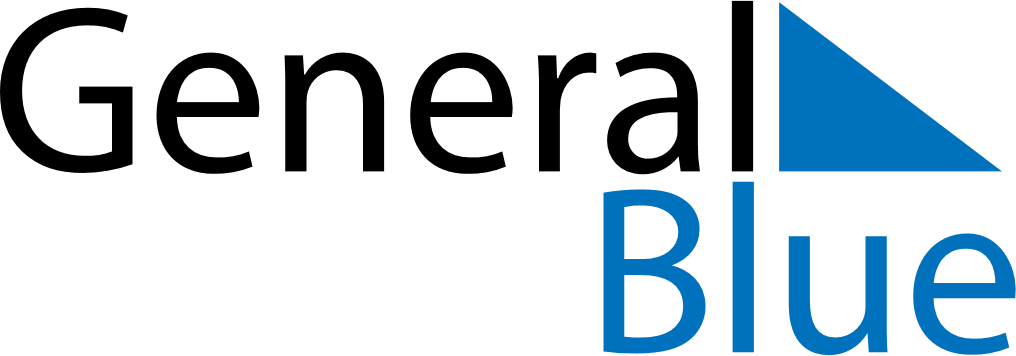 April 2029April 2029April 2029April 2029April 2029April 2029SingaporeSingaporeSingaporeSingaporeSingaporeSingaporeSundayMondayTuesdayWednesdayThursdayFridaySaturday12345678910111213141516171819202122232425262728Hari Raya Haji2930NOTES